In-Person Meeting: Tri-Town Beach CommissionTuesday, June 28, 2022 4pm-5pmTri-Town Beach Pavilion12 Old State Road, South Deerfield, MA Board/Committee:	Tri-Town Beach CommissionDate:		June 28, 2022		Time: 4:00pm-5:00pmLocation:	12 Old State Road, South Deerfield, MA 01373 - PavilionAgendaReview last meeting & agenda for current meetingUpdates on opening set for July 1Update on applicants for open positionsUpdate on work at TTBReview and approve outstanding invoices and other documentsMiscellaneous Items not included on original agenda* The matters listed are those reasonably anticipated by the Chair which may be discussed at the meeting. Not all items listed may in fact be discussed, and other items not listed may also be brought up for discussion to the extent permitted by law.   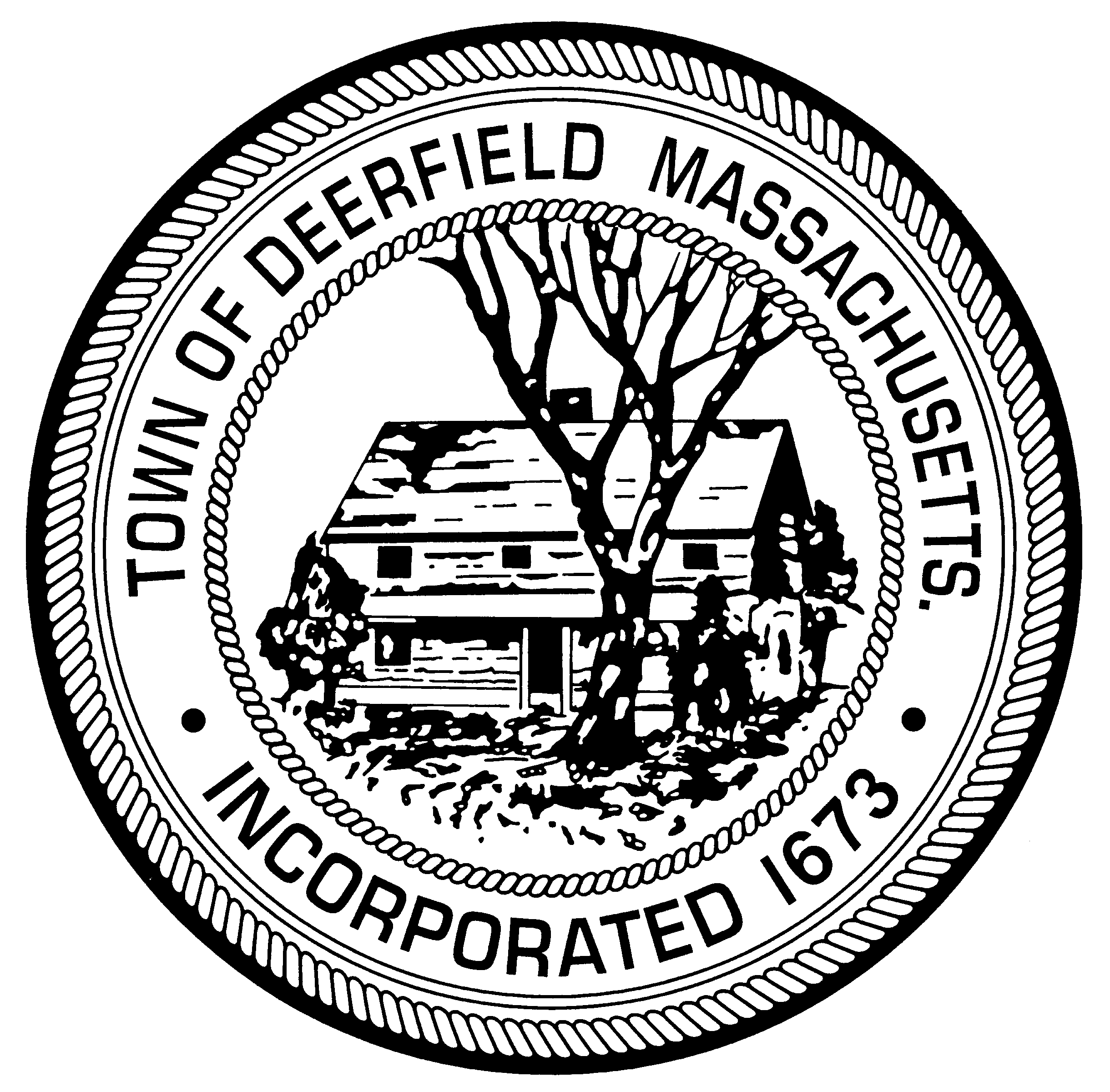 Town of DeerfieldMeeting NoticeDeerfield Municipal Offices8 Conway StreetSouth Deerfield, MA  01373Ph: 413-665-1400Fax: 413-665-1411 